2021年度四川省攀枝花市健康促进和卫生大数据中心单位决算目录公开时间：2022年 9月13日第一部分 单位概况一、职能简介承担全市卫生健康与促进、人才项目实施、继续医学教育、人才专业评价、行业资格考试等服务工作；负责卫生健康信息化、健康医疗大数据产业发展、卫生统计等工作；开展医学情报分析、研究，为有关医疗卫生机构、市医学会、市药学会等提供医疗技术评审服务工作。二、2021年重点工作完成情况（一）以信息技术为支撑，助力区域医疗健康中心建设。一是继续推进全民健康信息平台建设与应用。按计划完成全民健康信息平台项目第四阶段的验收，完成了平台与东区智慧医疗信息系统的对接，优化了平台数据采集、数据质量、数据接口等数据资源，升级改造平台BI系统，进一步拓展平台应用服务，新增献血记录、医院端接口使用情况统计、市电子健康卡卡管数据查阅等服务，改进了平台微信公众号预约挂号功能进一步完善电子健康卡申领、监测、教育健康管理服务；按照国家区域卫生信息互联互通标准化成熟度四级甲等标准，完成了平台的区域互联互通服务功能。。二是推进医疗“三监管”平台稳定运行。持续提升医疗“三监管理”数据质量，开展数据专项质控工作，持续关注系统数据质控模块提示的数据问题，认真排查整改，有效地提升了平台的数据质量，为业务部门更好的开展监管工作提供了支撑。三是进一步推动健康卡普及与应用。2021年全市发放电子健康卡32万余张，累计已发89万余张；持电子健康卡诊疗量849余万次。全市14家二级以上医疗机构完成重庆电子健康卡的测试验证工作，实现了川渝电子健康卡的“扫码互认”。四是确保基层系统平稳运行。完成了基层系统健康档案云平台的省级部署，积极实施基层系统和医保系统的对接，减轻基层医务人员的工作负担，提升了工作效率和质量。五是筑牢卫生统计数据基础。督促各区县医疗机构按时报送卫生统计报表，并及时完成数据质量监测和编制各类分析报告，编写了医改重点指标分析报告4期、卫生统计季度分析报告3期，与省卫生健康信息中心合作完成了我市“十三五“时期医疗服务质量分析报告。全市卫生统计报表上报率、报表数据质控完成率均达100%，月报与个案一致率达99%以上。圆满完成了本年度的卫生统计工作。六是加强网络与信息安全建设。建立集中统一的安全管理体系和运维体系，补充完善了16个网络信息安全相关方案和制度：参加了市公安网监支队组织的“护网”2021网络攻防实战演习，通过实战演习被攻击和防守的情况，分析网络信息安全存在的问题，总结经验，进行全面自查整改：对市全民健康信息平台 和基层医疗卫生机构管理信息系统数据中心开展等保测评及备案工作，进一步提升了核心业务系统的安全保障。（二）以优质增效为目标，提高服务群众质量。完成了护士资格考试、卫生专业技术人员资格考试、卫生人才评价考试、医师资格考试和医用设备使用人员业务能力考评等各类卫生考试，共计3687人次的报名资格审核和考务工作；受理并完成医疗事故鉴定10例，职业病诊断鉴定1例、医学科技查新74项。督导市中心医院和市中西医结合医院规培基地建设，强化继续医学教育信息化管理，完成15000人的学分登记，623人次学分建档立卡，学术交流228场次，继续医学教育单位开展覆盖率和专业技术人员学习覆盖率均达100%，继续医学教育学分达标率95%以上。三、机构设置攀枝花市健康促进和卫生大数据中心属于攀枝花市卫生健康委员会部门下属的二级预算单位，下设独立编制机构0个，其中行政单位0个，参照公务员法管理的事业单位0个，其他事业单位0个。纳入2021年度单位决算编制范围的独立编制机构包括：无。第二部分2021年度单位决算情况说明一、收入支出决算总体情况说明2021年度收、支总计722.88万元。与2020年相比，收、支总计各增加292.51万元，增长68%，主要变动原因是支付了2020年市级人口健康信息平台（一期）第三阶段资金381.2万元。（图1：收、支决算总计变动情况图）（柱状图）二、收入决算情况说明2020年本年收入合计705.87万元，其中：一般公共预算财政拨款收入705.87万元，占100%；政府性基金预算财政拨款收入0万元，占0%；上级补助收入0万元，占0%；事业收入0万元，占0%；经营收入0万元，占0%；附属单位上缴收入0万元，占0%；其他收入0万元，占0%。（图2：收入决算结构图）（饼状图）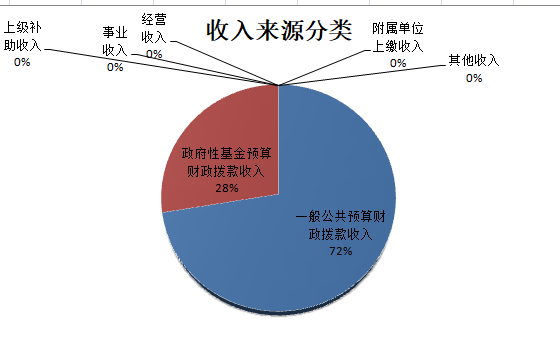 三、支出决算情况说明2021年本年支出合计722.88万元，其中：基本支出265.49万元，占36.7%；项目支出457.39万元，占63.3%；上缴上级支出0万元，占0%；经营支出0万元，占0%；对附属单位补助支出0万元，占0%。（图3：支出决算结构图）（饼状图）四、财政拨款收入支出决算总体情况说明2021年财政拨款收、支总计722.88万元。与2020年相比，财政拨款收、支总计各增加292.51万元，增长68%，主要变动原因是支付了2020年市级人口健康信息平台（一期）第三阶段资金381.2万元。（图4：财政拨款收、支决算总计变动情况）（柱状图）五、一般公共预算财政拨款支出决算情况说明（一）一般公共预算财政拨款支出决算总体情况2021年一般公共预算财政拨款支出722.88万元，占本年支出合计的100%。与2020年相比，一般公共预算财政拨款增加292.51万元，增长68%，主要变动原因是支付了2020年市级人口健康信息平台（一期）第三阶段资金381.2万元。（图5：一般公共预算财政拨款支出决算变动情况）（柱状图）（二）一般公共预算财政拨款支出决算结构情况2021年一般公共预算财政拨款支出722.88万元，主要用于以下方面:卫生健康（类）支出687.59万元，占95.12%；住房保障（类）支出15.04万元，占2.08%；社会保障和就业（类）支出20.25万元，占2.8%。（图6：一般公共预算财政拨款支出决算结构）（饼状图）（三）一般公共预算财政拨款支出决算具体情况2021年一般公共预算支出决算数为722.88万元，完成预算100%。其中：1.社会保障和就业（类）行政事业单位养老支出（款） 事业单位离退休（项）：支出决算为4.32万元，完成预算100%，决算数等于预算数。2.社会保障和就业（类）行政事业单位养老支出（款） 机关事业单位基本养老保险缴费支出（项）:支出决算为15.93万元，完成预算100%，决算数等于预算数。3.卫生健康（类）公共卫生（款）基本公共卫生服务（项）:支出决算为2万元，完成预算100%，决算数等于预算数。4.卫生健康（类）其他卫生健康支出（款）其他卫生健康支出（项）:支出决算为685.59万元，完成预算100%，决算数等于预算数。5.住房保障支出（类）住房改革支出（款）住房公积金（项）:支出决算为15.04万元，完成预算100%，决算数等于预算数。六、一般公共预算财政拨款基本支出决算情况说明	2021年一般公共预算财政拨款基本支出265.49万元，其中：人员经费218.90万元，主要包括：基本工资46.77万元、津贴补贴10.51万元、绩效工资92.33万元、机关事业单位基本养老保险缴费15.93万元、职工基本医疗保险缴费9.09万元、公务员医疗补助1.85万元、其他社会保障缴费1.66万元、其他工资福利支出8.53万元、退休费0万元、生活补助17.20万元、医疗费补助0万元、奖励金0万元、住房公积金15.04万元、其他对个人和家庭的补助支出0万元等。日常公用经费46.59万元，主要包括：办公费3.46万元、印刷费0.40万元、咨询费0万元、手续费0.04万元、水费0.33万元、电费1.7万元、邮电费0万元、取暖费0万元、物业管理费0万元、差旅费3.56万元、维修（护）费0.69万元、租赁费0万元、会议费0万元、培训费0.77万元、公务接待费0万元、劳务费24.66万元、委托业务费1.2万元、工会经费2.46万元、福利费5.72万元、公务用车运行维护费1.58万元、其他商品和服务支出0万元、信息网络及软件购置0万元。七、“三公”经费财政拨款支出决算情况说明2021年“三公”经费财政拨款支出决算为1.58万元，完成预算100%，决算数与预算数持平。（二）“三公”经费财政拨款支出决算具体情况说明2021年“三公”经费财政拨款支出决算中，因公出国（境）费支出决算0万元，占0%；公务用车购置及运行维护费支出决算1.58万元，占100%；公务接待费支出决算0万元，占0%。具体情况如下：（图7：“三公”经费财政拨款支出结构）（饼状图）1.因公出国（境）经费支出0万元，完成预算100%。全年安排因公出国（境）团组0次，出国（境）0人。因公出国（境）支出决算与2020年持平。2.公务用车购置及运行维护费支出1.58万元，完成预算100%。公务用车购置及运行维护费支出决算比2020年增加0.27万元，增长21%。主要原因是维护费增加。其中：公务用车购置支出0万元。全年按规定更新购置公务用车0辆，其中：轿车0辆、金额0万元，越野车0辆、金额0万元，载客汽车0辆、金额0万元，截至2021年12月底，单位共有公务用车2辆，其中：轿车2辆、越野车0辆、载客汽车0辆。公务用车运行维护费支出1.58万元。主要用于卫生信息化建设、医疗技术评审等所需的公务用车燃料费、维修费、过路过桥费、保险费等支出。3.公务接待费支出0万元，完成预算100%。公务接待费支出决算与2020年持平。国内公务接待支出0万元。国内公务接待0批次，0人次（不包括陪同人员），共计支出0万元。外事接待支出0万元，外事接待0批次，0人，共计支出0万元。八、政府性基金预算支出决算情况说明2021年政府性基金预算拨款支出0万元。国有资本经营预算支出决算情况说明2021年国有资本经营预算拨款支出0万元。十、其他重要事项的情况说明（一）机关运行经费支出情况2021年，攀枝花市健康促进和卫生大数据中心机关运行经费支出0万元，与2020年决算数持平。（二）政府采购支出情况2021年，攀枝花市健康促进和卫生大数据中心政府采购支出总额0.5万元，其中：政府采购货物支出0.5万元、政府采购工程支出0万元、政府采购服务支出0万元。主要用于采购办公设备等。授予中小企业合同金额0.5万元，占政府采购支出总额的100%，其中：授予小微企业合同金额0.5万元，占政府采购支出总额的100%。（三）国有资产占有使用情况截至2021年12月31日，攀枝花市健康促进和卫生大数据中心共有车辆2辆，其中：主要领导干部用车0辆、机要通信用车0辆、应急保障用车0辆、其他用车2辆。其他用车主要是用于卫生健康信息化建设、医疗技术评审等。单价50万元以上通用设备0台（套），单价100万元以上专用设备0台（套）。（四）预算绩效管理情况。根据预算绩效管理要求，本单位在2021年度预算编制阶段，组织对卫生信息化项目等1个项目开展了预算事前绩效评估，对1个项目编制了绩效目标，预算执行过程中，选取1个项目开展绩效监控，年终执行完毕后，对1个项目开展了绩效自评，2021年特定目标类部门预算项目绩效目标自评表见附件（第四部分）。名词解释1.财政拨款收入：指单位从同级财政部门取得的财政预算资金。2.事业收入：指事业单位开展专业业务活动及辅助活动取得的收入。3.经营收入：指事业单位在专业业务活动及其辅助活动之外开展非独立核算经营活动取得的收入。4.其他收入：指单位取得的除上述收入以外的各项收入。5.使用非财政拨款结余：指事业单位使用以前年度积累的非财政拨款结余弥补当年收支差额的金额。6.年初结转和结余：指以前年度尚未完成、结转到本年按有关规定继续使用的资金。7.结余分配：指事业单位按照会计制度规定缴纳的所得税、提取的专用结余以及转入非财政拨款结余的金额等。8.年末结转和结余：指单位按有关规定结转到下年或以后年度继续使用的资金。9.社会保障和就业（类）行政事业单位养老支出（款） 事业单位离退休（项）：反映事业单位开支的离退休经费。10.社会保障和就业（类）行政事业单位养老支出（款） 机关事业单位基本养老保险缴费支出（项）:反映机关事业单位实施养老保险制度由单位缴纳的基本养老保险费支出。11.卫生健康（类）公共卫生（款）基本公共卫生服务（项）:反映基本公共卫生服务支出。12.卫生健康（类）其他卫生健康支出（款）其他卫生健康支出（项）:反映除上述项目以外其他用于卫生健康方面的支出。13.住房保障支出（类）住房改革支出（款）住房公积金（项）:反映行政事业单位按人力资源和社会保障部、财政部规定的基本工资和津贴补贴以及规定比例为职工缴纳的住房公积金。14.基本支出：指为保障机构正常运转、完成日常工作任务而发生的人员支出和公用支出。15.项目支出：指在基本支出之外为完成特定行政任务和事业发展目标所发生的支出。16.经营支出：指事业单位在专业业务活动及其辅助活动之外开展非独立核算经营活动发生的支出。17.“三公”经费：指部门用财政拨款安排的因公出国（境）费、公务用车购置及运行费和公务接待费。其中，因公出国（境）费反映单位公务出国（境）的国际旅费、国外城市间交通费、住宿费、伙食费、培训费、公杂费等支出；公务用车购置及运行费反映单位公务用车车辆购置支出（含车辆购置税）及租用费、燃料费、维修费、过路过桥费、保险费等支出；公务接待费反映单位按规定开支的各类公务接待（含外宾接待）支出。18.机关运行经费：为保障行政单位（含参照公务员法管理的事业单位）运行用于购买货物和服务的各项资金，包括办公及印刷费、邮电费、差旅费、会议费、福利费、日常维修费、专用材料及一般设备购置费、办公用房水电费、办公用房取暖费、办公用房物业管理费、公务用车运行维护费以及其他费用。第四部分附件附件（注：有两个及以上100万元以上（含）特定目标类部门预算项目的，需分别开展绩效目标自评并填写附表）第五部分 附表一、收入支出决算总表二、收入决算表三、支出决算表四、财政拨款收入支出决算总表五、财政拨款支出决算明细表六、一般公共预算财政拨款支出决算表七、一般公共预算财政拨款支出决算明细表八、一般公共预算财政拨款基本支出决算九、一般公共预算财政拨款项目支出决算表十、一般公共预算财政拨款“三公”经费支出决算表十一、政府性基金预算财政拨款收入支出决算表（此表无数据）十二、政府性基金预算财政拨款“三公”经费支出决算表（此表无数据）十三、国有资本经营预算财政拨款支出决算表（此表无数据）十四、国有资本经营预算财政拨款支出决算表（此表无数据）2021年特定目标类部门预算项目绩效目标自评卫生信息化项目2021年特定目标类部门预算项目绩效目标自评卫生信息化项目2021年特定目标类部门预算项目绩效目标自评卫生信息化项目2021年特定目标类部门预算项目绩效目标自评卫生信息化项目2021年特定目标类部门预算项目绩效目标自评卫生信息化项目2021年特定目标类部门预算项目绩效目标自评卫生信息化项目主管部门及代码主管部门及代码攀枝花市卫生健康委员会506攀枝花市卫生健康委员会506实施单位攀枝花市健康促进和卫生大数据中心项目预算执行情况（万元）项目预算执行情况（万元） 预算数：462.21 执行数：457.38项目预算执行情况（万元）项目预算执行情况（万元）其中：财政拨款462.21其中：财政拨款457.38项目预算执行情况（万元）项目预算执行情况（万元）其他资金其他资金年度总体目标完成情况预期目标预期目标预期目标目标实际完成情况目标实际完成情况年度总体目标完成情况保障基层医疗卫生机构管理系统正常运行，市级人口健康信息平台工作顺利推进。保障基层医疗卫生机构管理系统正常运行，市级人口健康信息平台工作顺利推进。保障基层医疗卫生机构管理系统正常运行，市级人口健康信息平台工作顺利推进。基层医疗卫生机构管理系统正常运行，市级人口健康信息平台工作顺利推进。基层医疗卫生机构管理系统正常运行，市级人口健康信息平台工作顺利推进。年度绩效指标完成情况一级指标二级指标三级指标预期指标值实际完成指标值年度绩效指标完成情况完成指标数量指标卫生专网光纤租赁和机柜租赁服务卫生专网光纤13条，机柜9个卫生专网光纤13条，机柜9个年度绩效指标完成情况完成指标数量指标运行维护2个数据中心、2个平台2个数据中心、2个平台年度绩效指标完成情况完成指标质量指标数据中心和平台运行保障2个数据中心和2个平台稳定运行保障2个数据中心和2个平台稳定运行年度绩效指标完成情况完成指标时效指标完成时间2020年12月2020年12月年度绩效指标完成情况完成指标成本指标基层系统运维服务硬件和软件维护费12万元/年已支付12万元年度绩效指标完成情况完成指标成本指标市级人口健康信息平台第四阶段服务费服务费381.2万元服务费控制在额度内年度绩效指标完成情况完成指标成本指标卫生专网租赁费和机柜租赁费54.8万元已支付35万元年度绩效指标完成情况效益指标经济效益  指标公众医疗成本降低降低年度绩效指标完成情况效益指标经济效益  指标卫生信息化建设总成本降低降低年度绩效指标完成情况效益指标社会效益  指标市级人口健康信息平台完成全市10家二级以上医疗机构重庆电子健康卡测试验证完成全市14家二级以上医疗机构重庆电子健康卡测试验证年度绩效指标完成情况效益指标社会效益  指标基层医疗信息系统为64家基层医疗机构提供信息系统为64家基层医疗机构提供信息系统年度绩效指标完成情况效益指标可持续影响 指标对就医者影响持续改善就医体验改善就医体验年度绩效指标完成情况效益指标可持续影响 指标医疗质量和诊疗规范持续提升提升年度绩效指标完成情况满意度指标满意度指标服务对象满意度≥90%≥90%